EduManager / Categoria: Derularea de proiecte finanțate prin fonduri europene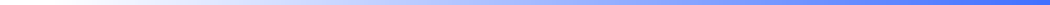 ELEV INFORMAT. STUDENT ADAPTAT.Unul din obiectivele importante ale proiectului POSDRU136958, derulat de Universitatea de Vest din Timișoara – Consilierea carierei și servicii de practică profesională în psihologie – a fost facilitarea unei decizii informate cu privire la continuarea studiilor în domeniul psihologie, prin dezvoltarea și furnizarea unui serviciu de informare și consiliere în carieră adresat elevilor din județul Timiș interesați de Psihologie.	Facilitarea unor decizii informate în domeniu este foarte importantă, având în vedere că starea actuală indică lipsa de informații acurate, psihologia fiind adeseori confundată cu psihiatria, parapsihologia, psihoterapia, sau redusă exclusiv la specialitatea psihologie clinică. Lipsa de informare se extinde și în rândul studenților de la ciclul licență, îndeosebi cu privire la oportunitățile de carieră în specialitățile recunoscute de Colegiul Psihologilor din România. 	Două livrabile importante de o calitate excepțională, ambele în regim Creative Commons – Licență CC BY NC ND 3.0 (Atribuire, Necomercial, Fără modificări) sunt: (a) Ghidul informativ pentru elevi disponibil public la adresa       http://www.carierapsiho.psihologietm.ro/rezultate/GHID_complet_A4.pdf (b) un DVD cu interviuri și simulări activități psihologice (disponibil la cerere).	Programul de consiliere și informare a fost livrat unui număr de 120 elevi interesați de o carieră în psihologie. Programul a fost promovat în liceele din județul Timiș și din cele peste 250 de solicitări au fost selectați 120 din elevi să participe la acest program (indicatorul viza consilierea a 100 de elevi). Elevii care au fost selectați au participat la o întâlnire de informare despre profesia de psiholog și domeniile de specializare existente, au parcurs o testare psihologică ce le-a facilitat auto-cunoașterea, au participat la o vizită de studiu în universitate (departamentul de Psihologie) pentru a asista la activități didactice sau de cercetare și au beneficiat de cel puțin o ședință de consiliere individuală cu un specialist în consilierea în carieră.	Analizele legate de eficiența programului arată că elevii și-au îmbunătățit semnificativ cunoștințele despre profesia de psiholog și despre domeniile în care psihologii pot oferi servicii specializate. De asemenea, elevii care au participat la program au fost foarte satisfăcuți de informațiile obținute și de activitățile realizate.	În primul an după derularea activităților în licee, un număr de 15 elevi dintre participanții la proiect au decis să urmeze Psihologia la Universitatea de Vest din Timișoara. Alți 7 elevi din cei care au participat la proiect au decis să urmeze Psihologia la UVT în al doilea an după desfășurarea programului de consiliere.